 Activities are schedule to change without notice. .9:30 Exercise w/ Above & Beyond10:00 Above & Beyond Craft10:00 Mother’s Day Trivia12:00 Janet Lieb Music10:00 Exercise 1:00Cinco de Mayo PuzzlesChips & Salsa Snack9:30 Bingo, Bubbles & Breakfast PizzaNational Bubbles Day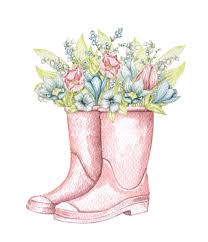 1:00 Pastor Frank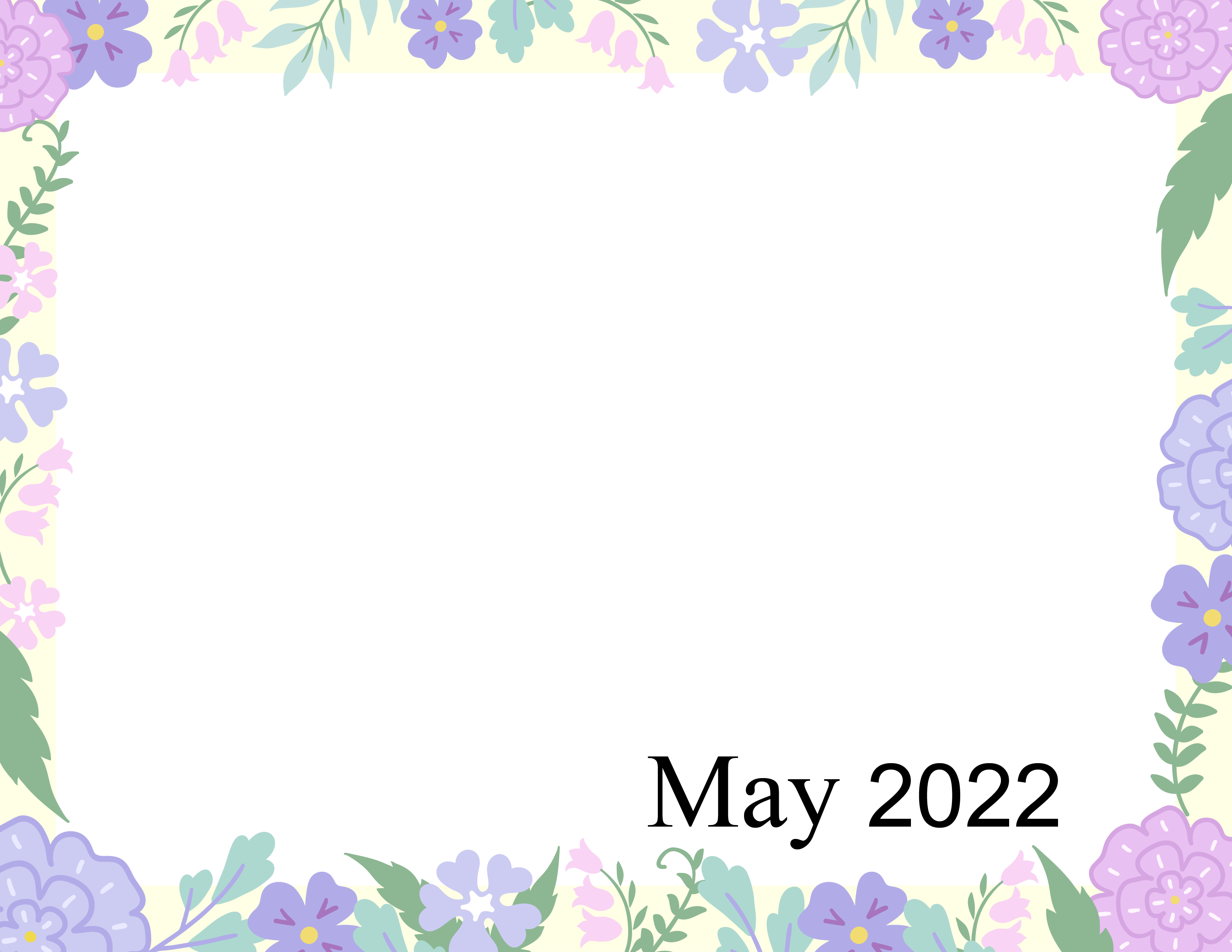 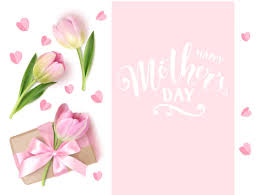 9:30 Exercise w/Above & Beyond10:00 Manicures10:00 Noodle Hockey1:30 Music w/ Dale Heeren Band10:00 Coverall10:00 Exercise 1:00 Movie & Popcorn9:30 Bingo & Breakfast Casserole9:30 Exercise w/Above & Beyond2:00 Chef Activity11:00 Brunch 1:15 MassBird House Craft10:00 Exercise 1:00 Piano w/Sheri9:30 Bingo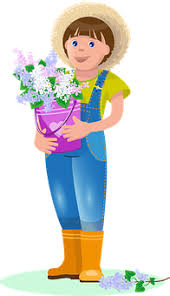 1:00 Pastor Frank9:30 Exercise w/Above & Beyond10:00 Manicures1:00 Lutheran Church Service10:00 Ball Toss1:00 Movie & Snack10:00 Exercise1:30 Clay Willie 9:30 Bingo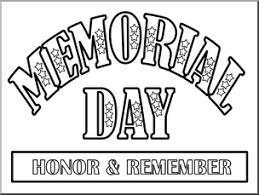    PENNINGTON SQUARE ASSISTED LIVING   PENNINGTON SQUARE ASSISTED LIVING   PENNINGTON SQUARE ASSISTED LIVING   PENNINGTON SQUARE ASSISTED LIVING